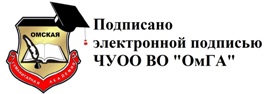 Частное учреждение образовательная организация высшего образования «Омская гуманитарная академия»(ЧУОО ВО «ОмГА»)ОБЩАЯ ХАРАКТЕРИСТИКА ОсновнОЙ профессиональнОЙобразовательнОЙ программЫУровень высшего образования
БакалавриатНаправление подготовки: 42.03.02 Журналистика
Направленность (профиль) программы: «Средства массовой информации в сфере мультимедиа, печати, теле- и радиовещания»
Омск, 2020Основная профессиональная образовательная программа бакалавриат по направлению подготовки: 42.03.02 Журналистика, направленность (профиль) программы: «Средства массовой информации в сфере мультимедиа, печати, теле- и радиовещания» рассмотрена и утверждена на заседании кафедры от  27 марта 2019г., протокол № 8Заведующий кафедрой ФЖи МК к.ф.н., доцент, -------------- Попова О.В.СодержаниеРаздел 1. ОБЩИЕ ПОЛОЖЕНИЯ1.1 Определение и состав основной профессиональной образовательной программы1.2 Нормативные документы 1.3 Перечень профессиональных стандартов, соотнесенных с ФГОС1.4  Квалификация, присваиваемая выпускникам образовательных программ 1.5. Форма обучения 1.6. Реализация программы бакалавриата1.7. Язык обучения1.8 Срок получения образования1.9. Объем образовательной программы1.10. Области и(или) сферы профессиональной деятельности выпускника1.11. Объект(ы) профессиональной деятельности выпускника1.12. Типы задач профессиональной деятельности выпускникаРаздел 2. СТРУКТУРА ОБРАЗОВАТЕЛЬНОЙ ПРОГРАММЫ 2.1. Структура программы бакалавриата по направлению подготовки 42.03.02 ЖурналистикаРаздел 3. ПЛАНИРУЕМЫЕ РЕЗУЛЬТАТЫ ОСВОЕНИЯ ОБРАЗОВАТЕЛЬНОЙ ПРОГРАММЫ3.1. Универсальные компетенции выпускников и индикаторы их достижения3.2. Общепрофессиональные компетенции выпускников и индикаторы их достижения3.3. Профессиональные компетенции выпускниковРаздел 4. УСЛОВИЯ РЕАЛИЗАЦИИ ОБРАЗОВАТЕЛЬНОЙ ПРОГРАММЫ4.1. Общесистемные требования к реализации образовательной программы4.2. Требования к материально-техническому и учебно-методическому обеспечению образовательной программы4.3. Требования к кадровым условиям реализации образовательной программы4.4. Требования к финансовым условиям реализации образовательной программы4.5. Требования к применяемым механизмам оценки качества образовательной деятельности и подготовки обучающихся по образовательной программеПеречень сокращенийРаздел 1. ОБЩИЕ ПОЛОЖЕНИЯОпределение и состав основной профессиональной образовательной программыОсновная профессиональная образовательная программа (далее – образовательная программа), реализуемая в ЧУОО ВО «Омская гуманитарная академия» (далее – Академия; ОмГА) представляет собой совокупность обязательных требований при реализации основных профессиональных образовательных программ высшего образования - программ бакалавриата по направлению подготовки 42.03.02 Журналистика (далее соответственно - программа бакалавриата, направление подготовки), утвержденных Приказом Министерства образования и науки РФ от 8 июня 2017 г. № 524 «Об утверждении федерального государственного образовательного стандарта высшего образования - бакалавриат по направлению подготовки 42.03.02 Журналистика» с учетом профессиональных стандартов, сопряженных с профессиональной деятельностью выпускников.Академия разрабатывает программу бакалавриата по направлению подготовки 42.03.02 Журналистика с учетом соответствующей примерной основной образовательной программы, включенной в реестр основных образовательных программ (далее ПООП)Образовательная программа бакалавриата по направлению подготовки 42.03.02 Журналистика представляет собой комплекс основных характеристик образования (объем, содержание, планируемые результаты), организационно-педагогических условий, форм аттестации, который представлен в виде общей характеристики программы, учебного плана, календарного учебного графика, рабочих программ дисциплин (модулей), программ практик, программы государственной итоговой аттестации, оценочных средств, методических материалов.Образовательная программа бакалавриата по направлению подготовки 42.03.02 Журналистика формирует требования к результатам её освоения в виде универсальных, общепрофессиональных и профессиональных компетенций выпускников.Образовательная программа бакалавриата по направлению подготовки 42.03.02 Журналистика позволяет осуществлять обучение инвалидов и лиц с ограниченными возможностями здоровья (при наличии данной категории обучающихся). Нормативные документы Федеральный закон от 29.12.2012 №273-ФЗ «Об образовании в Российской Федерации»;Федеральный государственный образовательный стандарт высшего образования бакалавриат по направлению подготовки 42.03.02 Журналистика, Приказом Министерства образования и науки РФ от 8 июня 2017 г. № 524 «Об утверждении федерального государственного образовательного стандарта высшего образования - бакалавриат по направлению подготовки 42.03.02 Журналистика» с учетом профессиональных стандартов, сопряженных с профессиональной деятельностью выпускников;Приказ № 1061 от 12 сентября 2013 г. «Об утверждении перечней специальностей и направлений подготовки высшего образования» (в ред. Приказов Минобрнауки   от 29.01.2014 N 63, от 20.08.2014 N 1033, от 13.10.2014 N 1313, от 25.03.2015 N 270, от 01.10.2015 N 1080, от 01.12.2016 N 1508, от 10.04.2017 N 320, от 11.04.2017 N 328, от 23.03.2018 N 210,  от 30.08.2019 N 664);Приказ от 05 апреля 2017 г. N 301 «Об утверждении порядка организации и осуществления образовательной организации по образовательным программ высшего образования – программам бакалавриата, программам специалитета, программам магистратуры; Приказ Министерства образования и науки РФ от 27 ноября 2015 г. № 1383  «Об утверждении Положения о практике обучающихся, осваивающих основные профессиональные образовательные программы высшего образования» (с изменениями на 15 декабря 2017 года);Приказ Минобрнауки России от 29.06.2015 № 636 «Об утверждении Порядка проведения государственной итоговой аттестации по образовательным программам высшего образования – программам бакалавриата, программам специалитета и программам магистратуры» (с изменениями и дополнениями от 27 марта 2020 года N 490);Единый квалификационный справочник должностей руководителей, специалистов и служащих, раздел «Квалификационные характеристики должностей руководителей и специалистов высшего профессионального и дополнительного образования». Утвержден  приказом Министерства здравоохранения и социального развития Российской Федерации от 11 января 2011 №1н;Порядок разработки примерных основных образовательных программ, проведения их экспертизы и ведения реестра примерных основных образовательных программ, утвержденный приказом Минобрнауки России от 28 мая 2014 года № 594;Устав ЧУОО ВО «Омская гуманитарная академия»;Локальные нормативные акты ОмГА http://omga.su/sveden/document.Профессиональные стандартыПеречень профессиональных стандартов, соотнесенных с ФГОСПеречень профессиональных стандартов, соотнесенных с федеральным государственным образовательным стандартом высшего образования - бакалавриат по направлению подготовки 42.03.02. Журналистика, приведен в Приложении 4. 1.4 Квалификация, присваиваемая выпускникам образовательных программ - Бакалавр1.5. Форма обучения: очная /очно-заочная / заочная. 1.6. Реализация программы бакалавриата: образовательная программа реализуется ОмГА самостоятельно1.7. Язык обучения: государственный язык РФ – русский1.8 Срок получения образования: в очной форме обучения, включая каникулы, предоставляемые после прохождения государственной итоговой аттестации, составляет 4 года;в очно-заочной или заочной формах обучения срок получения образования составляет 4 года 6 месяцев;при обучении по индивидуальному плану при ускоренном обучении срок получения образования составляет 3 года 6 месяцев;при обучении по индивидуальному учебному плану инвалидов и лиц с ОВЗ может быть увеличен по их заявлению не более чем на 1 год по сравнению со сроком получения образования, установленным для соответствующей формы обучения.1.9. Объем образовательной программыОбъем программы бакалавриата составляет 240 зачетных единиц (далее - з.е.) вне зависимости от формы обучения, применяемых образовательных технологий, реализации программы бакалавриата с использованием сетевой формы, реализации программы бакалавриата по индивидуальному учебному плану.Объем программы бакалавриата, реализуемый за один учебный год, составляет не более 70 з.е. вне зависимости от формы обучения, применяемых образовательных технологий, реализации программы бакалавриата с использованием сетевой формы, реализации программы бакалавриата по индивидуальному учебному плану (за исключением ускоренного обучения), а при ускоренном обучении - не более 80 з.е.Величина зачетной единицы устанавливается в объеме 27 астрономических часов (36 академических часов).1.10. Области и(или) сферы профессиональной деятельности выпускникаПри разработке программы бакалавриата по направлению подготовки 42.03.02 Журналистика Академия установила направленность (профиль) программы бакалавриата «Средства массовой информации в сфере мультимедиа, печати, теле- и радиовещания», которая соответствует направлению подготовки в целом или конкретизирует содержание программы бакалавриата в рамках направления подготовки путем ориентации ее на:- область (области) профессиональной деятельности и сферу (сферы) профессиональной деятельности выпускников;- тип (типы) задач и задачи профессиональной деятельности выпускников;- при необходимости - на объекты профессиональной деятельности выпускников или область (области) знания.Области профессиональной деятельности и сферы профессиональной деятельности, в которых выпускники, освоившие программу бакалавриата, могут осуществлять профессиональную деятельность:11. Средства массовой информации, издательство и полиграфия, а также сфера прикладных исследований. Область профессиональной деятельности выпускников, освоивших программу бакалавриата по направлению подготовки 42.03.02 Журналистика, включает решение профессиональных задач в средствах массовой информации и в смежных информационно-коммуникационных сферах. 11.003  Корреспондент средств массовой информации 11.004  Ведущий телевизионной программы11.006 Редактор средств массовой информации11.009 Режиссер средств массовой информации11.010 Фотограф11.013 Графический дизайнерВыпускники могут осуществлять профессиональную деятельность в других областях профессиональной деятельности и (или) сферах профессиональной деятельности при условии соответствия уровня их образования и полученных компетенций требованиям к квалификации работника.1.11. Объект(ы) профессиональной деятельности выпускника–журналистский текст и (или) продукт, передаваемый по различным каналам и адресованный разным аудиторным группам.1.13. Типы задач профессиональной деятельности выпускникаВ рамках освоения программы бакалавриата по направлению подготовки 42.03.02 Журналистика выпускники могут готовиться к решению задач профессиональной деятельности следующих типов:авторский;выбор и формулирование актуальной темы публикации, предназначенной для размещения в СМИ,формирование замысла (или сценарной разработки), определение дальнейшего хода работы;сбор информации, ее проверка, селекция и анализ;создание материала в разных форматах и жанрах с использованием различных знаковых систем (вербальной, графической и др.)редакторский.отбор, редактирование разных видов текстов, приведение их в соответствие с нормами, стандартами, форматами, стилями, технологическими требованиями, принятыми в СМИ разных типов;селекция, редактирование, проверка, компоновка, ретранслируемой информации, получаемой из Интернета, поступающей от информационных агентств, других СМИ, органов власти, служб изучения общественного мнения, PR-служб и рекламных агентствПри реализации программы бакалавриата по направлению подготовки 42.03.02 Журналистика Академия вправе применять электронное обучение, дистанционные образовательные технологии.Электронное обучение, дистанционные образовательные технологии, применяемые при обучении инвалидов и лиц с ограниченными возможностями здоровья (далее - инвалиды и лица с ОВЗ), предусматривают  возможность приема-передачи информации в доступных для них формах  (при наличии данной категории обучающихся).Раздел 2. СТРУКТУРА ОБРАЗОВАТЕЛЬНОЙ ПРОГРАММЫ Учебный план бакалавриата по направлению подготовки 42.03.02 Журналистика определяет перечень и последовательность освоения дисциплин, практик, промежуточной и государственной итоговой аттестаций, их трудоемкость в зачетных единицах и академических часах, распределение контактной работы обучающихся с преподавателем (в том числе лекционные, практические, лабораторные виды занятий, консультации) и самостоятельной работы обучающихся.В рамках программы бакалавриата по направлению подготовки 42.03.02 Журналистика выделяются обязательная часть и часть, формируемая ЧУОО ВО «ОмГА».К обязательной части программы бакалавриата по направлению подготовки 42.03.02 Журналистика относятся дисциплины (модули) и практики, обеспечивающие формирование общепрофессиональных компетенций, а также профессиональных компетенций, установленных ПООП в качестве обязательных Объём обязательной части, без учета государственной итоговой аттестации, составляет более 40% общего объема программы бакалавриата.Структура программы бакалавриата по направлению подготовки 42.03.02 Журналистика включает следующие блоки:Блок 1 Дисциплины (модули) не менее 159 з.еБлок 2 Практика не менее 21 з.еБлок 3 Государственная итоговая аттестация 6-9 з.еОбъем программы бакалавриата 240 з.еПрограмма бакалавриата обеспечивает реализацию дисциплин: философия, история (история России, всеобщая история), иностранный язык, безопасность жизнедеятельности.Реализация дисциплин (модулей) по физической культуре и спорту обеспечивается:- в объеме не менее 2 з.е. в рамках Блока 1 «Дисциплины (модули)»;- в объеме не менее 328 академических часов, которые являются обязательными для освоения, не переводятся в з.е. и не включаются в объем программы бакалавриата, в рамках элективных дисциплин (модулей) в очной форме обучения.Дисциплины (модули) по физической культуре и спорту реализуются в порядке, установленном Академией. Для инвалидов и лиц с ОВЗ Академия устанавливает особый порядок освоения дисциплин (модулей) по физической культуре и спорту с учетом состояния их здоровья.В Блок 2 входят учебная и производственная практики:Типы учебной практики:- Учебная практика (профессионально-ознакомительная практика)1.- Учебная практика (профессионально-ознакомительная практика)2.Типы производственной практики- Производственная практика (профессионально-творческая практика)1.- Производственная практика (профессионально-творческая практика)2.- Производственная практика (профессионально-творческая практика)3.- Преддипломная практикаВ Блок 3«Государственная итоговая аттестация» входят: -подготовка к процедуре защиты и защита выпускной квалификационной работы.Государственный экзамен не включен в государственную итоговую аттестацию по решению Ученого совета Академии.В Академии обеспечивается возможность освоения элективных дисциплин (модулей) и факультативных дисциплин (модулей):-Физическая культура и спорт (элективная дисциплина)-Противодействие коррупции (факультативная дисциплина)-Стратегии противодействия международному терроризму (факультативная дисциплина) Календарный учебный график определяет сроки и периоды осуществления видов учебной деятельности, включая промежуточную и государственную итоговую аттестацию (ГИА), и периоды каникул. Учебный план и календарный учебный график бакалавриата по направлению подготовки 42.03.02 Журналистика представлены в приложении к образовательной программе (приложения1 и 2 соответственно).Аннотации всех учебных дисциплин, практик, ГИА бакалавриата по направлению подготовки 42.03.02 Журналистика представлены в приложении 3 к образовательной программе.Государственная итоговая аттестация является обязательной и осуществляется после освоения всех предусмотренных образовательной программой дисциплин и практик в полном объеме. ГИА включает в себя подготовку к процедуре защиты и защиту выпускной квалификационной работы. Академия предоставляет инвалидам и лицам с ОВЗ (по их заявлению) возможность обучения по программе бакалавриата по направлению подготовки 42.03.02 Журналистика, учитывающей особенности их психофизического развития, индивидуальных возможностей и при необходимости обеспечивающей коррекцию нарушений развития и социальную адаптацию указанных лиц (при наличии данной категории обучающихся).Раздел 3. ПЛАНИРУЕМЫЕ РЕЗУЛЬТАТЫ ОСВОЕНИЯ ОБРАЗОВАТЕЛЬНОЙ ПРОГРАММЫВ результате освоения образовательной программы бакалавриата по направлению подготовки 42.03.02 Журналистика у выпускника должны быть сформированы следующие компетенции:3.1. Универсальные компетенции выпускников и индикаторы их достижения3.2. Общепрофессиональные компетенции выпускников и индикаторы их достижения3.3. Профессиональные компетенции выпускниковПрофессиональные компетенции, устанавливаемые образовательной программой бакалавриата по направлению подготовки 42.03.02 Журналистика, формируются на основе профессиональных стандартов, соответствующих профессиональной деятельности выпускников (при наличии), а также, при необходимости, на основе анализа требований к профессиональным компетенциям, предъявляемых к выпускникам на рынке труда, обобщения отечественного и зарубежного опыта, проведения консультаций с ведущими работодателями, объединениями работодателей отрасли, в которой востребованы выпускники, иных источников.При определении профессиональных компетенций на основе профессиональных стандартов Академия осуществляет выбор профессиональных стандартов, соответствующих профессиональной деятельности выпускников, из числа указанных в приложении к ФГОС ВО и (или) иных профессиональных стандартов, соответствующих профессиональной деятельности выпускников, из реестра профессиональных стандартов (перечня видов профессиональной деятельности), размещенного на специализированном сайте Министерства труда и социальной защиты Российской Федерации «Профессиональные стандарты» (http://profstandart.rosmintrud.ru) (при наличии соответствующих профессиональных стандартов).Из каждого выбранного профессионального стандарта Академия выделяет одну или несколько обобщенных трудовых функций (далее - ОТФ), соответствующих профессиональной деятельности выпускников, на основе установленных профессиональным стандартом для ОТФ уровня квалификации и требований раздела «Требования к образованию и обучению». ОТФ может быть выделена полностью или частично.Профессиональные компетенции разработаны с учетом ПС и ПООП (при наличии).Совокупность компетенций, установленных программой бакалавриата по направлению подготовки 42.03.02 Журналистика, обеспечивает выпускнику способность осуществлять профессиональную деятельность не менее чем в одной области профессиональной деятельности и сфере профессиональной деятельности, установленных в соответствии с пунктом 1.11 ФГОС ВО, и решать задачи профессиональной деятельности не менее, чем одного типа, установленного в соответствии с пунктом 1.12 ФГОС ВО.Академия устанавливает в программе бакалавриата индикаторы достижения компетенций:- универсальные, общепрофессиональные и, при наличии, обязательные профессиональные компетенции - в соответствии с индикаторами достижения компетенций, установленными ПООП;- рекомендуемые профессиональные компетенции и самостоятельно установленные профессиональные компетенции (при наличии) - самостоятельно.Академия самостоятельно планирует результаты обучения по дисциплинам (модулям) и практикам, которые должны быть соотнесены с установленными в программе бакалавриата индикаторами достижения компетенций.Совокупность запланированных результатов обучения по дисциплинам (модулям) и практикам обеспечивает формирование у выпускника всех компетенций, установленных программой бакалавриата.Раздел 4. УСЛОВИЯ РЕАЛИЗАЦИИ ОБРАЗОВАТЕЛЬНОЙ ПРОГРАММЫТребования к условиям реализации программы бакалавриата по направлению подготовки 42.03.02 Журналистика включают в себя общесистемные требования, требования к материально-техническому и учебно-методическому обеспечению, требования к кадровым и финансовым условиям реализации программы бакалавриата, а также требования к применяемым механизмам оценки качества образовательной деятельности и подготовки обучающихся по программе бакалавриата.4.1. Общесистемные требования к реализации образовательной программыАкадемия располагает на праве собственности помещениями и оборудованием для реализации образовательной программы бакалавриат по направлению подготовки 42.03.02 Журналистика по Блоку 1 «Дисциплины (модули)» и Блоку 3 «Государственная итоговая аттестация» в соответствии с учебным планом.Каждый обучающийся в течение всего периода обучения обеспечен индивидуальным неограниченным доступом к электронной информационно-образовательной среде ОмГА из любой точки, в которой имеется доступ к информационно-телекоммуникационной сети «Интернет» (далее - сеть «Интернет»), как на территории ОмГА, так и вне ее. Условия для функционирования электронной информационно-образовательной среды могут быть созданы с использованием ресурсов иных организаций.Электронная информационно-образовательная среда ОмГА обеспечивает: доступ к учебным планам, рабочим программам дисциплин (модулей), практик, электронным учебным изданиям и электронным образовательным ресурсам, указанным в рабочих программах дисциплин (модулей), практик;формирование электронного портфолио обучающегося, в том числе сохранение его работ и оценок за эти работы.Функционирование электронной информационно-образовательной среды обеспечивается соответствующими средствами информационно-коммуникационных технологий и квалификацией работников, ее использующих и поддерживающих. Функционирование электронной информационно-образовательной среды соответствует законодательству Российской Федерации.Электронная информационно-образовательная среда Академии создана на платформе MOODLE, установленной на собственных серверах Академии, имеющих высокоскоростное подключение к сети «Интернет».4.2. Требования к материально-техническому и учебно-методическому обеспечению образовательной программыПомещения представляют собой учебные аудитории для проведения учебных занятий, предусмотренных программой бакалавриата по направлению подготовки 42.03.02 Журналистика, оснащенные оборудованием и техническими средствами обучения, состав которых определяется в рабочих программах дисциплин (модулей). Помещения для самостоятельной работы обучающихся оснащены компьютерной техникой с возможностью подключения к сети «Интернет» и обеспечением доступа в электронную информационно-образовательную среду ОмГА. Допускается замена оборудования его виртуальными аналогами.Академия обеспечена необходимым комплектом лицензионного и свободно распространяемого программного обеспечения, в том числе отечественного производства (состав определяется в рабочих программах дисциплин (модулей) и подлежит обновлению при необходимости).При использовании в образовательном процессе печатных изданий библиотечный фонд укомплектован требуемыми печатными изданиями из расчета не менее 0,25 экземпляра каждого из изданий, указанных в рабочих программах дисциплин (модулей), программах практик, на одного обучающегося из числа лиц, одновременно осваивающих соответствующую дисциплину (модуль), проходящих соответствующую практику. В образовательном процессе все обучающиеся Академии обеспечены доступом к Электронные библиотечные системы и электронные библиотеки:ЭБС IPRBooks-Режим доступа: http://www.iprbookshop.ruЭБС издательства «Юрайт» Режим доступа: http://biblio-online.ruОбучающимся обеспечен доступ (удаленный доступ) к современным профессиональным базам данных и информационным справочным системам, состав которых определяется в рабочих программах дисциплин (модулей) и  подлежит обновлению (при необходимости). Обучающиеся из числа инвалидов и лиц с ограниченными возможностями здоровья обеспечиваются печатными и (или) электронными образовательными ресурсами в формах, адаптированных к ограничениям их здоровья.4.3. Требования к кадровым условиям реализации образовательной программыРеализация образовательной программы бакалавриат по направлению подготовки 42.03.02 Журналистика обеспечивается педагогическими работниками ОмГА, а также лицами, привлекаемыми к реализации образовательной программы на иных условиях. Квалификация педагогических работников ОмГА отвечает квалификационным требованиям, указанным в квалификационных справочниках и (или) профессиональных стандартах (при наличии).Не менее 70 процентов численности педагогических работников Академии, участвующих в реализации программы бакалавриата, и лиц, привлекаемых Организацией к реализации программы бакалавриата на иных условиях (исходя из количества замещаемых ставок, приведенного к целочисленным значениям), должны вести научную, учебно-методическую и (или) практическую работу, соответствующую профилю преподаваемой дисциплины (модуля).Не менее 5 процентов численности педагогических работников Академии, участвующих в реализации программы бакалавриата, и лиц, привлекаемых Организацией к реализации программы бакалавриата на иных условиях (исходя из количества замещаемых ставок, приведенного к целочисленным значениям), должны являться руководителями и (или) работниками иных организаций, осуществляющими трудовую деятельность в профессиональной сфере, соответствующей профессиональной деятельности, к которой готовятся выпускники (иметь стаж работы в данной профессиональной сфере не менее 3 лет).Не менее 60 процентов численности педагогических работников Академии и лиц, привлекаемых к образовательной деятельности Организации на иных условиях (исходя из количества замещаемых ставок, приведенного к целочисленным значениям), должны иметь ученую степень (в том числе ученую степень, полученную в иностранном государстве и признаваемую в Российской Федерации) и (или) ученое звание (в том числе ученое звание, полученное в иностранном государстве и признаваемое в Российской Федерации).4.4. Требования к финансовым условиям реализации образовательной программыФинансовое обеспечение реализации программы бакалавриата осуществляется в объеме не ниже значений базовых нормативов затрат на оказание государственных услуг по реализации образовательных программ высшего образования - программ бакалавриата и значений корректирующих коэффициентов к базовым нормативам затрат, определяемых Министерством образования и науки Российской Федерации.4.5. Требования к применяемым механизмам оценки качества образовательной деятельности и подготовки обучающихся по образовательной программеКачество образовательной деятельности и подготовки обучающихся по образовательной программе бакалавриат по направлению подготовки 42.03.02 Журналистика определяется в рамках системы оценки качества, которая строится на сочетании различных оценочных механизмов: внешних и внутренних процедур оценивания образовательного процесса и его результатов.В рамках внутренней системы оценки качества образовательной деятельности по программе бакалавриата обучающимся предоставляется возможность оценивания условий, содержания, организации и качества образовательного процесса в целом и отдельных дисциплин (модулей) и практик.Внешняя оценка качества образовательной деятельности и подготовки обучающихся по программе бакалавриата осуществляется в рамках профессионально-общественной аккредитации, проводимой работодателями, их объединениями, а также уполномоченными ими организациями, в том числе иностранными организациями, либо авторизованными национальными профессионально-общественными организациями, входящими в международные структуры, с целью признания качества и уровня подготовки выпускников, отвечающими требованиям профессиональных стандартов (при наличии), требованиям рынка труда к специалистам соответствующего профиля.Применяемые механизмы оценки качества образовательной деятельности и подготовки обучающихся определены локальными нормативными актами ОмГА.Приложение 4Перечень профессиональных стандартов, соотнесенных с федеральным государственным образовательным стандартом по направлению подготовки (специальности) 42.03.02 «Журналистика»з.е.–зачетная единицаОПК–общепрофессиональная компетенцияОС–оценочное средство          ОТФ–обобщенная трудовая функцияПД–профессиональная деятельностьПК–профессиональная компетенцияПС–профессиональный стандартПООП–примерная основная образовательная программа по направлению подготовкиУК–универсальная компетенцияФГОС ВО–федеральный государственный образовательный стандарт высшего образованияКатегория универсальной компетенцииКод и наименование универсальной компетенции Код и наименование индикатора достижения универсальной компетенцииСистемное и критическое мышлениеУК-1. Способен осуществлять поиск, критический анализ и синтез информации, применять системный подход для решения поставленных задачУК-1.1. знать методы поиска, сбора и обработки информации; УК-1.2. знать общенаучные методы критического анализа и синтеза информации;УК-1.3. знать метод системного подхода для решения поставленных задач;УК-1.4. уметь использовать методы поиска, сбора и обработки информации;УК-1.5. уметь использовать общенаучные методы критического анализа и синтеза информации;УК-1.6. уметь использовать метод системного подхода для решения поставленных задач;УК-1.7. владеть методами поиска, сбора и обработки информации;УК-1.8. владеть общенаучными методами критического анализа и синтеза информации;УК-1.9. владеть методикой системного подхода для решения поставленных задач.Разработка и реализация проектовУК-2. Способен определять круг задач в рамках поставленной цели и выбирать оптимальные способы их решения, исходя из действующих правовых норм, имеющихся ресурсов и ограниченийУК-2.1 знать виды планирования массово-информационной деятельности;УК-2.2 знать технологии реализации плана и стратегии, исходя из имеющихся ресурсов;УК-2.3 знать действующие правовые нормы, ограничения в сфере массовой информации;УК-2.4 уметь планировать массово-информационную деятельность;УК-2.5 уметь использовать технологии реализации плана и стратегии, исходя из имеющихся ресурсов;УК-2.6 уметь соблюдать действующие правовые нормы, ограничения в сфере массовой информации;УК-2.7 владеть навыками планирования массово-информационной деятельности;УК-2.8 владеть навыками создания и реализации стратегии, исходя их имеющихся ресурсов;УК-2.9 владеть комплексными представлениями о действующих правовых нормах и ограничениях в сфере массовой информации.Командная работа и лидерствоУК-3. Способен осуществлять социальное взаимодействие и реализовывать свою роль в командеУК-3.1 знать структуру современного общества, формы социального взаимодействия;УК-3.2 знать формы социализации личности;УК-3.3 знать формы социализации личности;УК-3.4 уметь определять  и освещать социально значимые проблемы;УК-3.5 уметь адаптироваться к изменениям социума;УК-3.6 уметь адаптироваться к условиям командной работы;УК-3.7 владеть навыками анализа актуальных социальных проблем современности;УК-3.8 владеть навыками социализации;УК-3.9 владеть навыками командной работы, лидерскими качествами.КоммуникацияУК-4. Способен осуществлять деловую коммуникацию в устной и письменной формах на государственном языке Российской Федерации и иностранном(ых) языке(ах)УК-4.1 знать теоретические основы коммуникации;УК-4.2 знать системные характеристики, функциональные стили и культуру речи современного русского языка как государственного языка Российской Федерации;УК-4.3. знать лексические единицы деловой коммуникации, а также основы терминосистемы; основы грамматической системы иностранного языка; правила речевого этикета в соответствии с ситуациями;УК-4.4 уметь осуществлять эффективную коммуникацию;УК-4.5 уметь использовать разнообразные языковые, стилистические средства в целях эффективной деловой коммуникации в устной и письменной формах на русском языке как государственном языке Российской Федерации;УК-4.6 уметь вести диалог/полилог на иностранном языке, строить монологическое высказывание в пределах изученных тем на иностранном языке; передавать содержание прочитанного/прослушанного;УК-4.7 владеть навыками успешной коммуникации;УК-4.8 владеть навыки свободного владения разнообразными языковыми, стилистическими средствами в целях эффективной деловой коммуникации в устной и письменной формах на русском языке как государственном языке Российской Федерации;УК-4.9 владеть грамматическими навыками и лексическим запасом, обеспечивающими коммуникацию общего характера.Межкультурное взаимодействиеУК-5. Способен воспринимать межкультурное разнообразие общества в социально-историческом, этическом и философском контекстахУК-5. 1 знать закономерности развития мировой истории и культуры;УК-5.2 знать основные философские, этические школы и концепции;УК-5.3 знать современные тенденции развития цивилизации;УК-5.4 уметь рассматривать явление культуры в его историческом контексте;УК-5.5 уметь анализировать исторические,  философские источники, памятники искусства;УК-5.6 уметь выявлять и осмыслять современные тенденции развития общества;УК-5.7 владеть навыками анализа  и интерпретации явлений культуры в их историческом контексте;УК-5.8 владеть навыками анализа исторических, философских источников, памятников культуры;УК-5.9 владеть навыками деятельности в поликультурной среде.Самоорганизация и саморазвитие (в том числе здоровьесбережение)УК-6. Способен управлять своим временем, выстраивать и реализовывать траекторию саморазвития на основе принципов образования в течение всей жизниУК-6.1 знать основы саморазвития и самообразованияУК-6.2 знать основы имиджелогииУК-6.3знать содержание процессов самоорганизации и самообразования, их особенностей и технологий реализации, исходя из целей совершенствования профессиональной деятельностиУК-6.4 уметь управлять своим временем, выстраивать и реализовывать траекторию саморазвития на основе принципов образования в течение всей жизниУК-6.5 уметь выстраивать собственный имиджУК-6.6 уметь планировать цели и устанавливать приоритеты при выборе способов принятия решений с учетом условий, средств, личностных возможностей и временной перспективы достиженияУК-6.7 владеть  навыками управления своим временем, выстраивания и реализации траектории саморазвития на основе принципов образования в течение всей жизниУК-6.8 владеть навыками выстраивания успешного имиджаУК-6.9 владеть навыками планирования профессиональной карьерыСамоорганизация и саморазвитие (в том числе здоровьесбережение)УК-7. Способен поддерживать должный уровень физической подготовленности для обеспечения полноценной социальной и профессиональной деятельностиУК-7.1 знать социально-биологические и педагогические основы физического воспитания и самовоспитания;УК-7.2 знать роль оптимальной двигательной активности в повышении функциональных и двигательных возможностей (тренированности) организма человека, работоспособности, в укреплении и поддержании здоровья, общей и профессиональной работоспособности;УК-7.3 знать методику самостоятельного использования средств физической культуры и спорта для рекреации в процессе учебной и профессиональной деятельности;УК-7.4 уметь самостоятельно использовать средства и методы физического воспитания и самовоспитания для повышения адаптационных резервов организма, укрепления здоровья, коррекции физического развития и телосложения;УК-7.5 уметь использовать систематические занятия физическими упражнениями, различными видами спорта для формирования и развития психических качеств и свойств личности, необходимых в социально-культурной и профессиональной деятельности;УК-7.6 уметь переносить физические нагрузки и перегрузки;УК-7.7 владеть навыками повышения своих функциональных и двигательных способностей;УК-7.8 владеть должным уровнем физической подготовленности, необходимой для освоения; профессиональных умений и навыковУК-7.9 владеть навыками рефлексии и само коррекции с использованием методов и средств самоконтроля за своим состоянием.Безопасность жизнедеятельностиУК-8. Способен создавать и поддерживать безопасные условия жизнедеятельности, в том числе при возникновении чрезвычайных ситуацийУК-8.1 знать основные требования безопасности жизнедеятельности;УК-8.2 знать дестабилизирующие факторы и угрозы современности в мире и в России;УК-8.3 знать требования к поведению в условиях чрезвычайных ситуаций;УК-8.4 уметь оценивать вероятность возникновения потенциальной опасности и принимать меры по ее предупреждению;УК-8.5 уметь оказывать первую (доврачебную) медицинскую помощь пострадавшим;УК-8.6 уметь пользоваться простейшими средствами индивидуальной защиты;УК-8.7 владеть  аналитическими умениями и навыками в области выявления и оценки различных видов опасностей; методикой и навыками оценки допустимого риска;УК-8.8 владеть навыками оказания первой (доврачебной) медицинской помощи пострадавшим;УК-8.9 владеть навыками использования простейших средств индивидуальной защиты.Категория общепрофес-сиональных компетенцийКод и наименование общепрофессиональной компетенцииКод и наименование индикатора достижения общепрофессиональной компетенцииПродукт профессиональной деятельностиОПК-1. Способен создавать востребованные обществом и индустрией медиатексты и (или) медиапродукты, и (или) коммуникационные продукты в соответствии с нормами русского и иностранного языков, особенностями иных знаковых системОПК 1.1 знать отличительные особенности медиатекстов, и (или) медиапродуктов, и (или) коммуникационных продуктов;ОПК 1.2 знать отличительные особенности современных медиасегментов и платформ;ОПК 1.3 знать нормы современного русского языка;ОПК 1.4 знать нормы иностранного языка;ОПК 1.5 знать особенности знаковых систем;ОПК 1.6 уметь выявлять отличительные особенности медиатекстов, и (или) медиапродуктов, и (или) коммуникационных продуктов;ОПК 1.7 уметь выявлять отличительные особенности современных медиасегментов и платформ;ОПК 1.8 уметь осуществлять подготовку журналистских текстов различных жанров и форматов в соответствии с нормами современного русского языка;ОПК 1.9 уметь осуществлять подготовку журналистских текстов и (или) продуктов различных жанров и форматов в соответствии с нормами иностранного языка;ОПК 1.10 уметь использовать информационные ресурсы различных знаковых систем;ОПК 1.11 владеть  навыками системного анализа отличительных особенностей медиатекстов, и (или) медиапродуктов, и (или) коммуникационных продуктов;ОПК 1.12 владеть навыками системного анализа отличительных особенностей современных медиасегментов и платформ;ОПК 1.13 владеть навыками подготовки журналистских текстов различных жанров и форматов в соответствии с нормами современного русского языка;ОПК 1.14 владеть навыками  подготовки журналистских текстов и (или) продуктов различных жанров и форматов в соответствии с нормами иностранного языкаОПК 1.15 владеть навыками использования информационных ресурсов различных знаковых систем.Общество и государствоОПК-2. Способен учитывать тенденции развития общественных и государственных институтов для их разностороннего освещения в создаваемых медиатекстах и (или) медиапродуктах, и (или) коммуникационных продуктахОПК 2.1 знать систему общественных и государственных институтов;ОПК 2.2 знать механизмы функционирования и тенденции развития общественных и государственных институтов;ОПК 2.3 знать актуальные проблемы и тенденции развития общественных и государственных институтов;ОПК 2.4 знать методологию освещения деятельности общественных и государственных институтов;ОПК 2.5 уметь применять в профессиональной сфере знания о   системе общественных и государственных институтов;ОПК 2.6 уметь применять в профессиональной сфере знания о   механизмах функционирования и тенденциях развития общественных и государственных институтов;ОПК 2.7 уметь объективно освещать в создаваемых журналистских текстах и (или) продуктах деятельность общественных и государственных институтов;ОПК 2.8 уметь объективно освещать актуальные социальные проблемы современности;ОПК 2.9 владеть навыками применения в профессиональной сфере знаний о   системе общественных и государственных институтов;ОПК 2.10 владеть навыками применения в профессиональной сфере знаний о механизмах функционирования и тенденциях развития общественных и государственных институтов;ОПК 2.11 владеть навыками объективного освещения в создаваемых журналистских текстах и (или) продуктах деятельности общественных и государственных институтов;ОПК 2.12 владеть навыками  объективного освещения актуальных социальных проблем современности.Культура ОПК-3. Способен использовать многообразие достижений отечественной и мировой культуры в процессе создания медиатекстов и (или) медиапродуктов, и (или) коммуникационных продуктовОПК 3.1 знать основные закономерности отечественного и мирового культурного процесса;ОПК 3.2 знать основные методы, направления и стили мирового культурного процесса;ОПК 3.3 знать средства художественной выразительности;ОПК 3.4 знать разнообразные стилистические средства;ОПК 3.5 уметь анализировать произведение искусства;ОПК 3.6 уметь выявлять формы выражения авторской позиции;ОПК 3.7 уметь создавать журналистские тексты и продукты;ОПК 3.8 уметь применять средства художественной выразительности, разнообразные стилистические средства;ОПК 3.9 владеть навыками произведения искусства;ОПК 3.10 владеть навыками интерпретации произведения искусства;ОПК 3.11 владеть навыками создания журналистских текстов и продуктов;ОПК 3.12 владеть навыками применения средств художественной выразительности, разнообразных стилистических средств.Аудитория ОПК-4. Способен отвечать на запросы и потребности общества и аудитории в профессиональной деятельностиОПК 4.1 знать запросы и потребности общества, отдельных аудиторных групп;ОПК 4.2 знать основные социологические методы;ОПК 4.3 знать основные целевые аудитории и их характеристики;ОПК 4.4 знать структуру массового сознания;ОПК 4.5 уметь анализировать социологические данные;ОПК 4.6 уметь использовать социологические методы исследования запросов и потребностей общества, отдельных аудиторных групп;ОПК 4.7 уметь создавать журналистские тексты и (или) продукты с учетом запросов определенной целевой аудитории;ОПК 4.8 уметь создавать журналистские тексты и (или) продукты социальной направленности;ОПК 4.9 владеть навыками анализа социологических данных;ОПК 4.10 владеть навыками использования социологических методов исследования запросов и потребностей общества, отдельных аудиторных групп;ОПК 4.11 владеть навыками создания журналистских текстов и (или) продуктов с учетом запросов определенной целевой аудитории;ОПК 4.12 владеть навыками  создания журналистских текстов и (или) продуктов социальной направленности.Медиакоммуникационная системаОПК-5. Способен учитывать в профессиональной деятельности тенденции развития медиакоммуникационных систем региона, страны и мира, исходя из политических и экономических механизмов их функционирования, правовых и этических норм регулированияОПК 5.1 знать отличительные особенности разных медиасистем на глобальном, национальном и региональном уровнях;ОПК 5.2 знать совокупность политических, экономических факторов, правовых и этических норм, регулирующих развитие разных медиакоммуникационных систем;ОПК 5.3 знать факторы, регулирующие функционирование медикоммуникационных систем;ОПК 5.4 знать структуру современных медиакоммуникационных систем;ОПК 5.5 знать особенности региональной системы СМИ;ОПК 5.6 уметь выявлять и анализировать  отличительные особенности разных медиасистем на глобальном, национальном и региональном уровнях;ОПК 5.7 уметь учитывать совокупность политических, экономических факторов, правовых и этических норм, регулирующих развитие разных медиакоммуникационных систем в профессиональной деятельности;ОПК 5.8 уметь осуществлять свои профессиональные журналистские действия с учетом факторов, регулирующих функционирование медикоммуникационных систем;ОПК 5.9 уметь осуществлять свои профессиональные журналистские действия с учетом знания структуры современных медиакоммуникационных систем;ОПК 5.10 уметь осуществлять свои профессиональные журналистские действия с учетом особенностей региональной системы СМИ;ОПК 5.11 владеть  навыками системного анализа отличительных особенностей разных медиасистем на глобальном, национальном и региональном уровнях;ОПК 5.12 владеть навыками учета совокупности политических, экономических факторов, правовых и этических норм, регулирующих развитие разных медиакоммуникационных систем в профессиональной деятельности;ОПК 5.13 владеть навыками осуществления своих профессиональных журналистских действий с учетом факторов, регулирующих функционирование медикоммуникационных систем;ОПК 5.14 владеть навыками  осуществления своих профессиональных журналистских действий с учетом знания структуры современных медиакоммуникационных систем;ОПК 5.15 владеть навыками осуществления своих профессиональных журналистских действий с учетом особенностей региональной системы СМИ.Технологии ОПК-6. Способен использовать в профессиональной деятельности современные технические средства и информационно-коммуникационные технологииОПК 6.1 знать необходимое современное техническое оборудование;ОПК 6.2 знать необходимое современное программное обеспечение;ОПК 6.3 знать современные стационарные и мобильные цифровые устройства;ОПК 6.4 знать функции и возможности современных стационарных и мобильных цифровых устройств, использующихся на всех этапах создания журналистского текста и (или) продукта;ОПК 6.5 уметь использовать необходимое современное техническое оборудование;ОПК 6.6 уметь использовать необходимое современное программное обеспечение;ОПК 6.7 уметь использовать современные стационарные и мобильные цифровые устройства русского языка;ОПК 6.8 уметь применять функции и возможности современных стационарных и мобильных цифровых устройств, использующихся на всех этапах создания журналистского текста и (или) продукта;ОПК 6.9 владеть навыками использования необходимого современного технического оборудования;ОПК 6.10 владеть навыками использования необходимого современного программного обеспечения;ОПК 6.11 владеть навыками использования современных стационарных и мобильных цифровых устройств;ОПК 6.12 владеть навыками использования функций и возможностей современных стационарных и мобильных цифровых устройств, использующихся на всех этапах создания журналистского текста и (или) продукта.Эффекты ОПК-7. Способен учитывать эффекты и последствия своей профессиональной деятельности, следуя принципам социальной ответственностиОПК 7.1 знать цеховые принципы социальной ответственности;ОПК 7.2 знать типовые эффекты и последствия профессиональной деятельности;ОПК 7.3 знать профессиональные кодексы;ОПК 7.4 знать нормы профессиональной этики;ОПК 7.5 уметь соблюдать в профессиональной деятельности цеховые принципы социальной ответственности;ОПК 7.6 уметь предвидеть типовые эффекты и последствия профессиональной деятельности;ОПК 7.7 уметь осуществлять поиск корректных творческих приемов при сборе, обработке и распространении информации в соответствии с общепринятыми стандартами и правилами профессии журналиста;ОПК 7.8 уметь осуществлять подготовку журналистских текстов и (или) продуктов, соблюдая нормы профессиональной этики;ОПК 7.9 владеть  навыками соблюдения  в профессиональной деятельности цеховых принципов социальной ответственности;ОПК 7.10 владеть навыками предвидения типовых эффектов и последствий профессиональной деятельности;ОПК 7.11 владеть навыками поиска корректных творческих приемов при сборе, обработке и распространении информации в соответствии с общепринятыми стандартами и правилами профессии журналиста;ОПК 7.12 владеть навыками  подготовки журналистских текстов и (или) продуктов, соблюдая нормы профессиональной этики.Код и наименование профессиональной компетенцииКод и наименование индикатора достижения профессиональной компетенцииПК-1 Способен осуществлять авторскую деятельность с учетом специфики разных типов СМИ и других медиа и имеющегося мирового и отечественного опытаПК 1.1 знать методы поиска темы;ПК 1.2 знать способы формулирования проблемы;ПК 1.3 знать технологии получения информации в ходе профессионального общения с героями, свидетелями, экспертами;ПК 1.4 знать технологии фиксации полученных сведений;ПК 1.5 знать качества релевантной информации;ПК 1.6 знать специфику массовой и социально значимой информации;ПК 1.7 знать технологии проверки достоверности полученной информации;ПК 1.8 знать способы разграничения фактов и мнений;ПК 1.9 знать имеющийся мировой журналистский опыт;ПК 1.10 знать имеющийся отечественный журналистский опыт;ПК 1.11 знать профессиональные этические нормы;ПК 1.12 знать профессиональные кодексы;ПК 1.13 знать типовые требования редакции СМИ или другого медиа к публикации журналистского текста (или) продукта;ПК 1.14 знать корпоративную культуру современной редакции или другого медиа;ПК 1.15 уметь осуществлять поиск темы;ПК 1.16 уметь формулировать проблему;ПК 1.17 уметь получать информацию в ходе профессионального общения с героями, свидетелями, экспертами;ПК 1.18 уметь фиксировать полученные сведения;ПК 1.19 уметь отбирать релевантную информацию;ПК 1.20 уметь работать с различными видами документальных источников;ПК 1.21 уметь проверять достоверность полученной информации;ПК 1.22 уметь разграничивать факты и мнения;ПК 1.23 уметь предлагать творческие решения с учетом имеющегося мирового и отечественного журналистского опыта;ПК 1.24 уметь соблюдать профессиональные этические нормы на всех этапах работы;ПК 1.25 уметь готовить к публикации журналистский текст (или) продукт с учетом требований редакции СМИ или другого медиа;ПК 1.26 уметь работать в команде;ПК 1.27 владеть навыками поиска проблемы;ПК 1.28 владеть навыками формулирования проблемы;ПК 1.29 владеть навыками получения информации в ходе профессионального общения с героями, свидетелями, экспертами;ПК 1.30 владеть навыками фиксации полученных сведений;ПК 1.31 владеть навыками отбора  релевантной информации;ПК 1.32 владеть навыками работы с различными видами документальных источников;ПК 1.33 владеть навыками проверки достоверности полученной информации;ПК 1.34 владеть навыками разграничения фактов и мнений;ПК 1.35 владеть навыками предложения творческих решений с учетом имеющегося мирового и отечественного журналистского опыта;ПК 1.36 владеть навыками соблюдения профессиональных этических норм на всех этапах работы;ПК 1.37 владеть навыками подготовки к публикации текста (или) продукта с учетом требований редакции СМИ или другого медиа;ПК 1.38 владеть навыками работы в команде.ПК-2 Способен осуществлять редакторскую деятельность в соответствии с языковыми нормами, стандартами, форматами, жанрами, стилями, технологическими требованиями разных типов СМИ и других медиаПК 2.1 знать основы редактирования;ПК 2.2 знать языковые нормы современного русского литературного языка;ПК 2.3 знать типовые редакционные стандарты и форматы;ПК 2.4 знать жанры и стили;ПК 2.5 знать профессиональные этические нормы;ПК 2.6 знать основные технологические требования разных типов СМИ и других медиа при редактировании журналистского текста и (или) продукта;ПК 2.7 уметь приводить журналистский текст и (или) продукт разных видов в соответствие с языковыми нормами;ПК 2.8 уметь соблюдать редакционные стандарты и форматы;ПК 2.9 уметь соблюдать жанровые и стилевые критерии;ПК 2.10 уметь контролировать соблюдение профессиональных этических норм в журналистском тексте и (или) продукте;ПК 2.11 уметь соблюдать основные технологические требования разных типов СМИ и других медиа при редактировании журналистского текста и (или) продукта;ПК 2.12 владеть навыками приведения журналистского текста и (или) продукта разных видов в соответствие с языковыми нормами;ПК 2.13 владеть навыками соблюдения редакционных стандартов и форматов;ПК 2.14 владеть навыками соблюдения жанровых и стилевых критериев;ПК 2.15 владеть навыками контролировать соблюдение профессиональных этических норм в журналистском тексте и (или) продукте;ПК 2.16 владеть навыками соблюдения основных технологических требований разных типов СМИ и других медиа при редактировании журналистского текста и (или) продукта.ПК-3 Способен быть лицом телеканала и центральной фигурой программы; обретать доверие телезрителей при подаче информации, ведении телепрограммПК 3.1 знать технические средства и технология создания телепрограмм;ПК 3.2 знать акустику, технику речи; нормы современного литературного произношения;ПК 3.3 знать культуру полемики в формате телепередачи;ПК 3.4 знать способы удержания внимания зрителя на требуемом аспекте проблемы, темы, предмете, человеке;ПК 3.5 знать принципы / правила ведения обсуждения в рамках установленного регламента;ПК 3.6 знать систему / критерии оценки качества программ, принятые на канале / в редакции;ПК 3.7 знать методы развития проекта, основанные на знании медийного рынка;ПК 3.8 уметь готовить изложение важнейших документов, материалов печати и информационных агентств;ПК 3.9 уметь готовить предварительную верстку программы, подводки к сюжетам, готовить/писать сценарий;ПК 3.10 уметь  вести полемику в формате телепередачи;ПК 3.11 уметь удерживать внимание зрителя на требуемом аспекте проблемы, темы, предмете, человеке;ПК 3.12 уметь создавать образ, соответствующий требованиям канала/программы;ПК 3.13 уметь видеть пространственное целое телеэфира, работать в кадре и с суфлером,  проводить студийные и внестудийные телевизионные программы, использовать технику для озвучивания материала;ПК 3.14 уметь четко излагать и аргументировать свое мнение;ПК 3.15 уметь воспринимать конструктивную критику;ПК 3.16 уметь формировать, расширять и возобновлять авторский актив;ПК 3.17 владеть навыками подготовки изложения важнейших документов, материалов печати и информационных агентств;ПК 3.18 владеть навыками готовить предварительную верстку программы, подводки к сюжетам, готовить/писать сценарий;ПК 3.19 владеть навыками полемики в формате телепередачи;ПК 3.20 владеть навыками удержания внимания зрителя на требуемом аспекте проблемы, темы, предмете, человеке;ПК 3.21 владеть навыками создания образа, соответствующего требованиям канала/программы;ПК 3.22 владеть навыками видения пространственного целого телеэфира, работы в кадре и с суфлером,  проведения студийных и внестудийных телевизионных программ, использования техники для озвучивания материала;ПК 3.23 владеть навыками изложения и аргументирования своего мнения;ПК 3.24 владеть навыками использования конструктивной критики;ПК 3.25 владеть навыками формирования, расширения и возобновления авторского актива.ПК-4 Способен организовывать производственный процесс создания медиапродуктов и создания визуального формата для удовлетворения информационных и развлекательных потребностей населенияПК 4.1 знать современные технологии монтажа медиапродуктов,  методы линейного и нелинейного монтажа;ПК 4.2 знать технические средства монтажа и типы монтажного оборудования, принципы работы компьютерных систем монтажа;ПК 4.3 знать технические средства монтажа и типы монтажного оборудования;ПК 4.4 знать принципы работы компьютерных систем монтажа;ПК 4.5 знать основы экономики, организации производства, труда и управления;ПК 4.6 знать программы автоматизации эфира, звукозаписывающую и звуковоспроизводящую;ПК 4.7 уметь  использовать современные технические средства монтажа, осуществлять линейный и нелинейный монтаж, подбирать дополнительные фонограммы для озвучивания;ПК 4.8 уметь использовать технические средства монтажа и различные типы монтажного оборудования,  современные технические архивации медиапродуктов;ПК 4.9 уметь корректно оценивать сроки, необходимые для проведения монтажно-тонировочных работ;ПК 4.10 уметь использовать технические средства монтажа и типы монтажного оборудования;ПК 4.11 уметь организовывать процесс монтажа и соблюдать технологию создания медиапрограмм;ПК 4.12 уметь понимать режиссерский замысел;ПК 4.13 уметь планировать хозяйственную деятельность по созданию медиапродуктов, контролировать процесс создания медиапродукта на всех этапах его разработки, применять систему стимулирования работников для повышения эффективности их трудовой деятельности;ПК 4.14 уметь обеспечивать высокое качество медиапродукта;ПК 4.15 владеть навыками использования современных технических средств монтажа, осуществлять линейный и нелинейный монтаж, подбирать дополнительные фонограммы для озвучивания;ПК 4.16 владеть навыками использования технических средств монтажа и различных типов монтажного оборудования,  современных технических архиваций медиапродуктов;ПК 4.17 владеть навыками корректной оценки сроков, необходимых для проведения монтажно-тонировочных работ;ПК 4.18 владеть навыками использовать технические средства монтажа и типы монтажного оборудования;ПК 4.19 владеть навыками организовывать процесс монтажа и соблюдать технологию создания медиапрограмм;ПК 4.20 владеть навыками понимать режиссерский замысел;ПК 4.21 владеть навыками планировать хозяйственную деятельность по созданию медиапродуктов, контролировать процесс создания медиапродукта на всех этапах его разработки, применять систему стимулирования работников для повышения эффективности их трудовой деятельности;ПК 4.22 владеть навыками обеспечения высокого качества медиапродукта.ПК-5 Способен организовывать процесс производства и создание фотоизображений в сфере коммерческой, документальной, художественной и технической информацииПК 5.1 знать факторы, влияющие на формирование идеи (эстетические соображения, включая персональные предпочтения разработчика; изменение стилей изображения, моды и требований в соответствующих секторах;  подходы, которые целесообразно использовать для различных заказчиков);ПК 5.2 знать историю фотографии и фотографических стилей;ПК 5.3 знать особенности композиция в рисунке, живописи, фотографии и дизайне;ПК 5.4 знать способы расчетов необходимых ресурсов и подготовки технического задания;ПК 5.5 знать технологии и возможности их применения для воплощения визуальной идеи;ПК 5.6 знать технологии и возможности их применения для воплощения визуальной идеи;ПК 5.7 знать экономику организации фотопроизводства;ПК 5.8 знать законодательство, регламентирующее фотодело, процедуры получения разрешения на проведение съемок и документов на право использовать изображение;ПК 5.9 знать методы организации работы персонала и работы в команде;ПК 5.10 знать методы управления проектом;ПК 5.11 уметь создавать, исследовать и развивать визуальную идею, оценивая ее ценность и возможность ее использования;ПК 5.12 уметь оценивать ресурсы, необходимые для воплощения визуальной идеи;ПК 5.13 уметь представлять воплощение визуальной идеи в виде сценария, презентации;ПК 5.14 уметь готовить техническое задание на воплощение визуальной идеи;ПК 5.15 уметь оценивать пригодность визуальной идеи для дальнейшего развития с учетом  творческой и технической осуществимости; опыта реализации аналогичных проектов;  имеющихся ресурсов и сроков реализации; соблюдения правовых, этических норм, которые затрагиваются при воплощении визуальной идеи;ПК 5.16 уметь определять технологию и оборудование для использования при воплощении визуальной идеи;ПК 5.17 уметь оценивать плюсы и минусы выбранного оборудования и возможность его покупки/аренды;ПК 5.18 уметь определять возможность замены оборудования на более технологичное и менее дорогостоящее, рассчитывать затраты на ремонт, замену, обучение персонала для использования оборудования, готовить план использования оборудования;ПК 5.19 уметь получать разрешение на проведение фотосъемок,  документы, подтверждающие возможность использования фотоизображения;ПК 5.20 уметь анализировать возможность реализации визуальной идеи, исходя из правовых, этических норм и правил, а также сохранения здоровья и безопасности участников фотосъемки;ПК 5.21 уметь подготавливать творческий сценарий реализации визуальной идеи, организовывать работу персонала, участвующего в проведении фотосъемочного процесса;ПК 5.22 уметь готовить документацию и организовывать взаимодействие с другими участниками фотосъемки и службами обеспечения;ПК 5.23 владеть навыками создания, исследования и развития визуальной идеи, оценивая ее ценность и возможность ее использования;ПК 5.24 владеть навыками оценки ресурсов, необходимых для воплощения визуальной идеи;ПК 5.25 владеть навыками представления воплощения визуальной идеи в виде сценария, презентации;ПК 5.26 владеть навыками  подготовки  технического задания на воплощение визуальной идеи;ПК 5.27 владеть навыками оценки пригодности визуальной идеи для дальнейшего развития с учетом  творческой и технической осуществимости; опыта реализации аналогичных проектов;  имеющихся ресурсов и сроков реализации; соблюдения правовых, этических норм, которые затрагиваются при воплощении визуальной идеи;ПК 5.28 владеть навыками определять технологию и оборудование для использования при воплощении визуальной идеи;ПК 5.29 владеть навыками оценивать плюсы и минусы выбранного оборудования и возможность его покупки/аренды;ПК 5.30 владеть навыками определять возможность замены оборудования на более технологичное и менее дорогостоящее, рассчитывать затраты на ремонт, замену, обучение персонала для использования оборудования, готовить план использования оборудования;ПК 5.31 владеть навыками получать разрешение на проведение фотосъемок,  документы, подтверждающие возможность использования фотоизображения;ПК 5.32 владеть навыками анализировать возможность реализации визуальной идеи, исходя из правовых, этических норм и правил, а также сохранения здоровья и безопасности участников фотосъемки;ПК 5.33 владеть навыками подготавливать творческий сценарий реализации визуальной идеи, организовывать работу персонала, участвующего в проведении фотосъемочного процесса;ПК 5.34 владеть навыками готовить документацию и организовывать взаимодействие с другими участниками фотосъемки и службами обеспечения.ПК-6 Способен разрабатывать системы визуальной информации идентификации и коммуникацииПК 6.1 знать типовые формы проектных заданий на создание объектов визуальной информации, идентификации и коммуникации;ПК 6.2 знать методику поиска, сбора и анализа информации, необходимой для разработки проектного задания на создание объектов визуальной информации, идентификации и коммуникации;ПК 6.3 знать типовые этапы и сроки проектирования объектов визуальной информации, идентификации и коммуникации различной сложности;ПК 6.4 знать компьютерное программное обеспечение, используемое в дизайне объектов визуальной информации, идентификации и коммуникации;ПК 6.5 знать профессиональную терминологию в области дизайна;ПК 6.6 знать основы компьютерной графики, теории композиции, цветоведения, колористики, типографики, мультпликации;ПК 6.7 знать основы художественного конструирования, технического моделирования, материаловедения для полиграфии и упаковочного производства;ПК 6.8 знать технологические процессы производства в области полиграфии, упаковки, кино и телевидения;ПК 6.9 знать нормативные документы в области качества объектов визуальной информации, идентификации и коммуникации;ПК 6.10 знать показатели и средства контроля качества изготовления в производстве объектов визуальной информации, идентификации и коммуникации;ПК 6.11знать технологические процессы производства в области полиграфии, упаковки, кино и телевидения; ПК 6.12 уметь составлять по типовой форме проектное задание на создание объектов визуальной информации, идентификации и коммуникации;ПК 6.13 уметь производить поиск, сбор и анализ информации, необходимой для разработки проектного задания на создание объектов визуальной информации, идентификации и коммуникации;ПК 6.14 уметь формировать этапы и устанавливать сроки создания объектов визуальной информации, идентификации и коммуникации,  обосновывать правильность принимаемых дизайнерских решений;ПК 6.15 уметь использовать специальные компьютерные программы для проектирования объектов визуальной информации, идентификации и коммуникации;ПК 6.16 уметь проводить презентации дизайн-проектов;ПК 6.17 уметь анализировать информацию, необходимую для работы над дизайн-проектом объектов визуальной информации, идентификации и коммуникации;ПК 6.18 уметь находить дизайнерские решения задач по проектированию объектов визуальной информации, идентификации и коммуникации с учетом пожеланий заказчика и предпочтений целевой аудитории;ПК 6.19уметь учитывать при проектировании объектов визуальной информации, идентификации и коммуникации свойства используемых материалов и технологии реализации дизайн-проектов; ПК 6.20 уметь применять показатели и средства контроля качества воспроизведения объектов визуальной информации, идентификации и коммуникации для авторского надзора за их изготовлением в производстве;ПК 6.21 уметь работать с нормативными документами, содержащими требования к качеству объектов визуальной информации, идентификации и коммуникации;ПК 6.22 уметь оформлять отчет по результатам проверки изготовления в производстве объектов визуальной информации, идентификации и коммуникации;ПК 6.23 владеть навыками составления по типовой форме проектного задания на создание объектов визуальной информации, идентификации и коммуникации;ПК 6.24 владеть навыками поиска, сбора и анализа информации, необходимой для разработки проектного задания на создание объектов визуальной информации, идентификации и коммуникации;ПК 6.25 владеть навыками планирования создания объектов визуальной информации, идентификации и коммуникации,  обоснования правильности принимаемых дизайнерских решений;ПК 6.26 владеть навыками  использования специальных компьютерных программ для проектирования объектов визуальной информации, идентификации и коммуникации;ПК 6.27 владеть навыками проведения презентаций дизайн-проектов;ПК 6.28 владеть навыками анализа информации, необходимой для работы над дизайн-проектом объектов визуальной информации, идентификации и коммуникации;ПК 6.29 владеть навыками нахождения дизайнерских решений задач по проектированию объектов визуальной информации, идентификации и коммуникации с учетом пожеланий заказчика и предпочтений целевой аудитории;ПК 6.30 владеть навыками учета при проектировании объектов визуальной информации, идентификации и коммуникации свойства используемых материалов и технологии реализации дизайн-проектов;ПК 6.31 владеть навыками применения показателей и средств контроля качества воспроизведения объектов визуальной информации, идентификации и коммуникации для авторского надзора за их изготовлением в производстве;ПК 6.32 владеть навыками работы с нормативными документами, содержащими требования к качеству объектов визуальной информации, идентификации и коммуникации;ПК 6.33 владеть навыками составления отчета по результатам проверки изготовления в производстве объектов визуальной информации, идентификации и коммуникации.№ п/пКод профессионального стандартаНаименование области профессиональной деятельности. Наименование профессионального стандарта06. Связь, информационные и коммуникационные технологии06. Связь, информационные и коммуникационные технологии06. Связь, информационные и коммуникационные технологии1.06.013Профессиональный стандарт «Специалист по информационным ресурсам», утвержденный приказом Министерства труда и социальной защиты Российской Федерации от 8 сентября 2014 г. № 629н (зарегистрирован Министерством юстиции Российской Федерации 26 сентября 2014 г., регистрационный № 34136), с изменениями, внесенными приказом Министерства труда и социальной защиты Российской Федерации от 12 декабря 2016 г. № 727н (зарегистрирован Министерством юстиции Российской Федерации 13 января 2017 г., регистрационный № 45230)2.06.009Профессиональный стандарт «Специалист по продвижению и распространению продукции средств массовой информации», утвержденный приказом Министерства труда и социальной защиты Российской Федерации от 4 августа 2014 г. № 535н (зарегистрирован Министерством юстиции Российской Федерации 4 сентября 2014 г., регистрационный № 33973)311.003Профессиональный стандарт «Корреспондент средств массовой информации», утвержденный приказом Министерства труда и социальной защиты Российской Федерации от 21 мая 2014 г. № 339н (зарегистрирован Министерством юстиции Российской Федерации 5 июня 2014 г., регистрационный № 32589)411.004Профессиональный стандарт «Ведущий телевизионной программы», утвержденный приказом Министерства труда и социальной защиты Российской Федерации от 4 августа 2014 г. № 534н (зарегистрирован Министерством юстиции Российской Федерации 20 августа 2014 г., регистрационный № 33669)511.006Профессиональный стандарт «Редактор средств массовой информации», утвержденный приказом Министерства труда и социальной защиты Российской Федерации от 4 августа 2014 г. № 538н (зарегистрирован Министерством юстиции Российской Федерации 28 августа 2014 г., регистрационный № 33899)611.010Профессиональный стандарт «Фотограф», утвержденный приказомМинистерства труда и социальной защиты Российской Федерации